    City of Vermilion, Ohio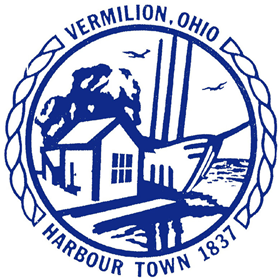          A Small Town on a Great Lake      www.cityofvermilion.comVermilion City Council Committee Meetings       Monday, February 10, 2020 @ 7:00 p.m.    Location: Municipal Court Complex, 687 Decatur Street, Vermilion, Ohio A G E N D A___________________________________________________________________________________________________________HEALTH & SAFETY COMMITTEEBrian Holmes, Chairman; Steve Herron, Vice Chairman; Committee of the WholeFire Chief’s Report									Chris StempowskiPolice Chief’s Report									Chris Hartung UTILITIES COMMITTEEFrank Loucka, Chairman; Emily Skahen, Vice; Committee of the Whole Review of City-Wide Water Meter Replacement Project (Ord. 2020-6)			Chris HowardUpdate on Flow Meters		 							Chris HowardSTREETS, BUILDINGS & GROUNDS COMMITTEE Steve Holovacs, Chairman; Barb Brady, Vice Chairman; Committee of the Whole Vermilion Community Pool Plan								Terry ParkerFulper Lot										Mayor ForthoferAuthorize Administration to go out to bid for Highbridge Road (OPWC Project)		Chris HowardFINANCE COMMITTEE            Barb Brady, Chairman; Frank Loucka, Vice Chairman; Committee of the Whole2020 Budget Overview									Amy HendricksLEGISLATIVE COMMITTEE     Monica Stark, Chairman; Steve Holovacs, Vice Chairman; Committee of the Whole 